VEHICLE HIRE DAMAGES DISPUTE FORM 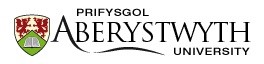 Once completed and signed please forward it to the relevant email contact as stated on the original damage claim from the hire Company.  Please make sure that trlstaff@aber.ac.uk is copied in to correspondence. Hire Company Ref: Hire Company Ref: Date of Incident: Date of Incident: HIRER DETAILS HIRER DETAILS HIRER DETAILS HIRER DETAILS Name: Name: Department: Department: Phone No: Phone No: E-mail: E-mail: Claim made by Hire Company: Claim made by Hire Company: Claim made by Hire Company: Claim made by Hire Company: Explanation of Dispute: Explanation of Dispute: Explanation of Dispute: Explanation of Dispute: Evidence of Dispute Provided (please tick as appropriate): Evidence of Dispute Provided (please tick as appropriate): Evidence of Dispute Provided (please tick as appropriate): Evidence of Dispute Provided (please tick as appropriate): Photo evidence at pick up Hire documentation  Signed documents at point of pick up AU member of staff present at drop off Photo evidence at drop off Notification of damage documents (Hire Company) Signed documents at point of drop off Other relevant information (use comment box for details) Photo evidence at pick up Hire documentation  Signed documents at point of pick up AU member of staff present at drop off Photo evidence at drop off Notification of damage documents (Hire Company) Signed documents at point of drop off Other relevant information (use comment box for details) Photo evidence at pick up Hire documentation  Signed documents at point of pick up AU member of staff present at drop off Photo evidence at drop off Notification of damage documents (Hire Company) Signed documents at point of drop off Other relevant information (use comment box for details) Photo evidence at pick up Hire documentation  Signed documents at point of pick up AU member of staff present at drop off Photo evidence at drop off Notification of damage documents (Hire Company) Signed documents at point of drop off Other relevant information (use comment box for details) Any further comments: Any further comments: Any further comments: Any further comments: Signed: Signed: Dated: Dated: 